Årsmöteshandlingar2022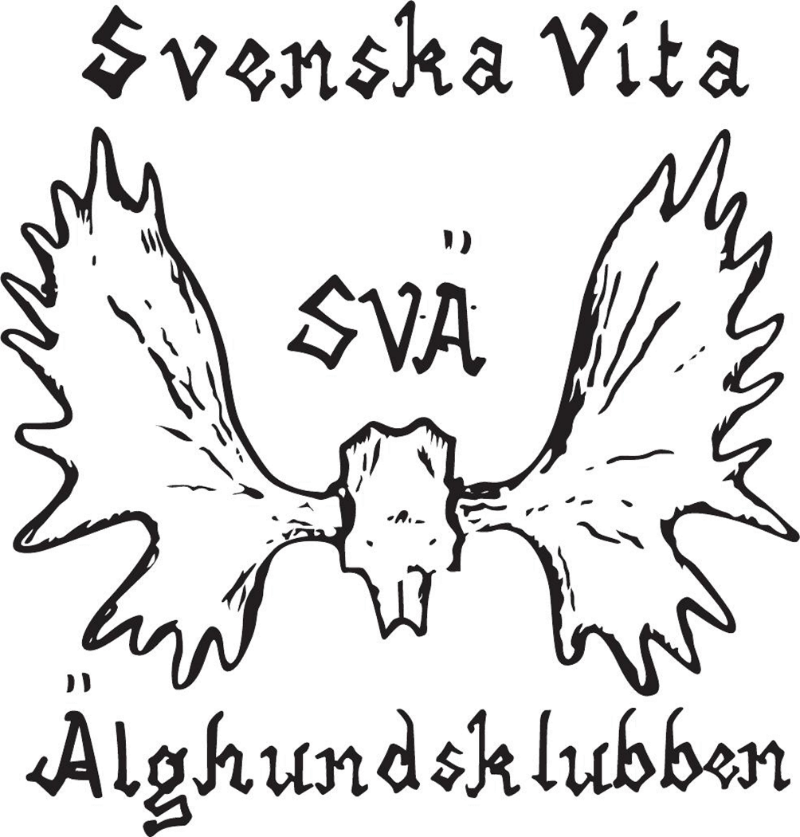 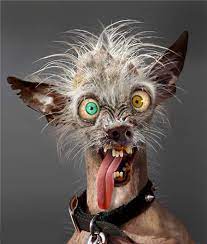 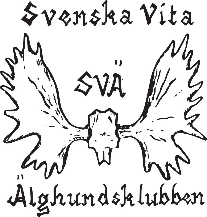  Svenska Vita Älghundsklubbens Årsmöte 2022Välkommen till ett digitalt årsmöteDatum & tid: 2 juli kl:15.00 – 16.00Dagordning§ 1     Justering av röstlängden.§ 2    Val av ordförande för mötet.§ 3    Styrelsens anmälan om protokollförare vid mötet.§ 4     Val av två justeringsmän tillika rösträknare som tillsammans med          mötets ordförande skall justera protokollet.§ 5     Beslut om närvaro- och yttranderätt förutom av klubbens medlemmar.§ 6     Fråga om mötet blivit stadgeenligt utlyst.§ 7     Fastställande av dagordningen.§ 8     Styrelsens verksamhetsberättelse samt årsbokslut, redogörelse för          arbetet med avelsfrågor samt revisorernas berättelse.§ 9     Fastställande av årsbokslut samt beslut om uppkommen vinst eller förlust.			§ 10   Styrelsens rapport om det uppdrag föregående klubbmöte givit till styrelsen.§ 11   Beslut om ansvarsfrihet för styrelsen.§ 12 a) Beslut om styrelsens förslag till verksamhetsplan.         b) Beslut om avgifter för nästa verksamhetsår.         c) Beslut om styrelsens beslut om rambudget.§ 13    Val av ordförande och ledamöter i styrelsen enligt § 8 i klubbens stadgar.§14     Val av två revisorer och två revisorssuppleanter enligt § 9 i klubbens stadgar.§ 15    Val av valberedning enligt § 10 i klubbens stadgar.§ 16   Beslut om omedelbar justering av punkterna 13–15.           Justeras av revisorer.§ 17   Motioner och övriga ärenden.§ 18   Mötet avslutas.Verksamhetsberättelse styrelsen 2021Styrelsen för svenska vita älghundslubben ger härmed följande redogörelse för verksamhetsåret 2021. Förtroendevalda har sedan senaste årsmötet bestått av:Ordförande:		Thomas Norberg			vald 	2020	för	1 år	(nyval)Ledamöter:		Jimmy Morelius			vald 	2020	för	2 år 	(nyval)			Inga Berit Lein				vald	2020	för	2 år 	(nyval)			Carola Jonsson			vald	2020	för	2 år	(nyval)			Jessica Lindström			vald	2021	för 	2 år				Christina Gevert			vald	2021	för	2 år				Tone Kampevoll			vald	2021	för 	2 år	Revisorer: 		Billy Axelsson				vald	2020	för 	1 år	(nyval)			Arne Olav Vårtun			vald	2020	för 	1 år	(nyval)Revisorssuppleant:	Stefan Machnow			vald	2020	för	1 år	(nyval)			Halgeir Rönning			vald 	2020	för	1 år	(nyval)Valberedning:		Staffan Karlsson (vakant plats)	vald	2021	för	1 år	(nyval)			Mona Austvik				vald	2021	för	1 år	(nyval)			Andreas Johansson			vald	2021	för	2 år 	Restriktionerna fortsatte 2021 med allt det innebar.En utredning av rasens hälsa och avelspopulation är påbörjad.Vi har fortsatt att stimulera till jaktprov och röntgen genom lotteri.Styrelsen har även deltagit på digitala möten med SÄK, NKK samt konferenser.Jaktmässor har tyvärr uteblivit pga pandemin.Nuvarande styrelse har haft 5 styrelsemöten.SVÄ har varit delaktig i SÄKs sammankomster för regelrevidering av jakprovsreglerna.Avelsrådet har deltagit på digitala utbildningar och konferenser (SÄK, SKK, NEF samt NKK)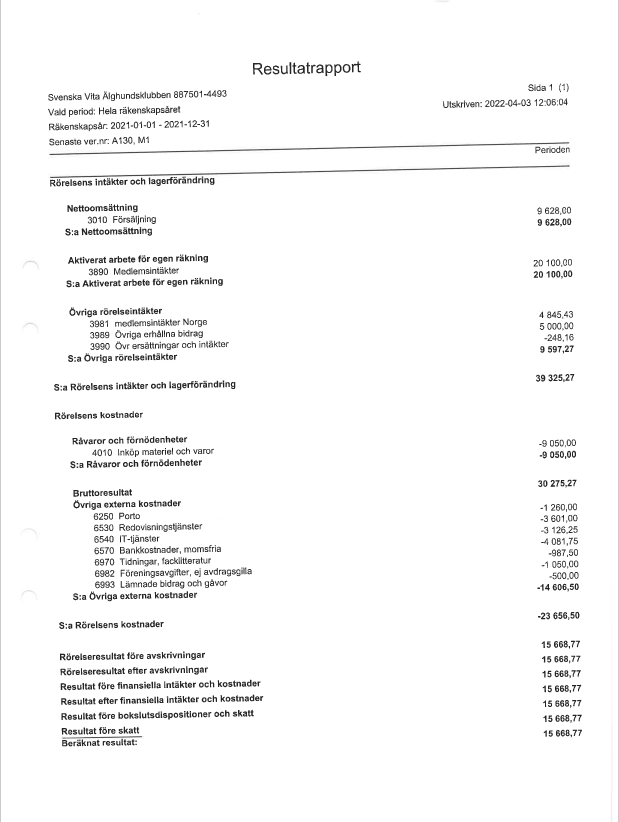 Verksamhetsplan för styrelsen 2022Ett utskick i form av en enkät till alla vithundsägare för att få en uppfattning av rasens status.Alla hundar som genomfört komplett röntgen ges möjlighet att delta i ett lotteri.Arbeta för att få medlemmarna att gå på jaktprov genom att bidra till startavgiften.Alla hundar som startat på jaktprov ges möjlighet att delta i ett lotteri.Vara med på olika jakt- och hundmässor för att sprida information om den svenska vita älghunden.Arrangera klubbkampen hos den som för året är värdArbeta för att i högre utsträckning få tikägare att avla på friska jagande tikarDelta i SÄK:s och NKK:s konferenser och årsstämma.Budget 2022Verksamhetsberättelse avelsrådet 2021
Avelsrådet för Svenska Vita Älghundsklubben har under året haft följandesammansättning:
Katarina Eriksson (Sverige sammankallande)Helle Christensen (Sverige)
Freddy Grønlund (Norge)Lars Dolmseth (Norge)Maja Alstad Amdahl (Norge) from november 2021
Irene Schroderus (Finland)Avelsrådet har under det gångna året haft kontakt skriftligt via mail och internet.
Diskuterat hundförslag till parningar, utbytt information om rasen och avel samt rekommenderat parningar som lagts ut på klubbens hemsida och Facebook sida.
 ”Avelsrådets pris” för de hundar som startat på jaktprov har fortsatt att utdelas.
Deltagit i utbildningar samt konferenser om avel och sjukdomar.
Initierat ett samarbete mellan SVÄ, SÄK och SKK för att se vilka alternativ som kan vara möjliga för att öka rasens effektiva avelsbas. Valberedningens förslag till styrelse 2021Ordförande  Thomas Norberg			( Nyval 1 år )Jimmy Murelius					( Omval 2 år )Inga Berit Lein					( Omval 2 år ) Carola Jonsson					(Omval 2 år )			Kvarstår ytterligare ett årJessica Lindström		Kvarstående		( 1 år)			Christina Gevert		Kvarstående		( 1 år )Tone Kampevoll		Kvarstående		( 1 år )Revisorer: Billy Axelsson					( Omval 1 år )Arne Olav Vårtun					( Omval 1 år )Revisorssuppleant:Stefan Machnow					( Omval 1 år )Halgeir Rönning					( Omval 1 år )Valberedning:Vakant plats						( Nyval )Mona Austvik					( Omval 2 år )		Andreas Johansson	Kvarstående		( 1år )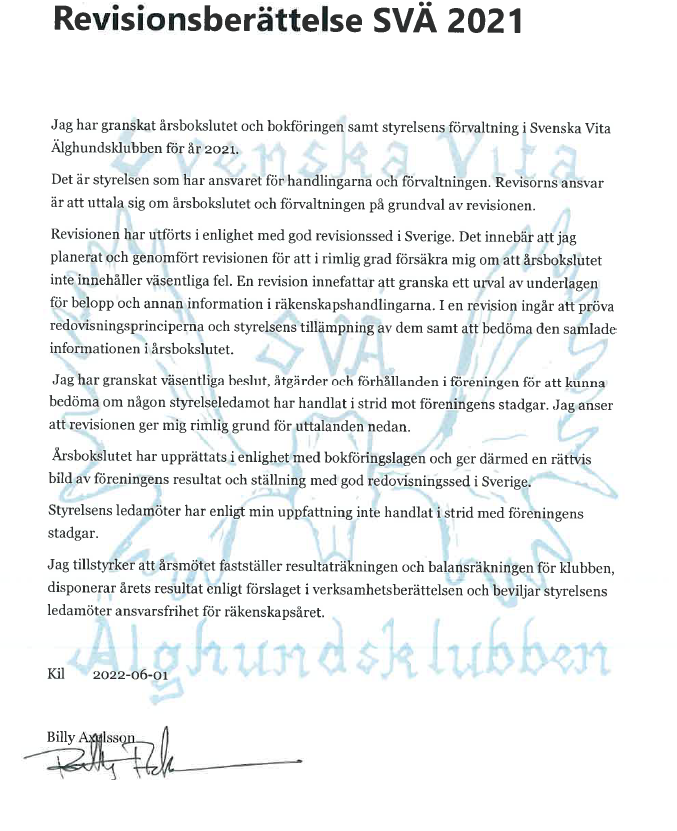 Motion 1 Personer som har sittet i klubbens Styret eller har hatt andre funktioner i klubben og etter endt tjeneste ikke leverer papirer/dokumenter eller andre eiendeler som oppfattes som klubbens eiendeler/papirer skal nektes medlemskap i klubben til papirer/eiendeler er overlevert til det lovligt valgte styre.Styrelsen beslutar att: Föreslå stämman att tillstyrka motionen.Motivering: Förtroendevalda inom klubben ska överlämna klubbens handlingar vid avgång med kvittens. Det är viktigt för klubbens fortsatta arbete och historik att allt material återlämnas till sittande styrelse.Motion 2Personer som har nektet å overlevere Papirer/eiendeler tilhørende klubben slik som regnskap avls papirer fra tidligere år som er klubbens historikk skal aldri kunne ha et tillitsverv i vår klubbStyrelsen beslutar att: Föreslå stämman att tillstyrka motionen.Motivering: Det är en allvarlig handling att inte återgälda det som tillhör klubben vid avgång och har man inte följt de regler som finns så ska man inte heller kunna väljas in igen som företroendevald.Begrunnelse for disse 2 motionene er enkle og forklare da vi ikke skal misbruke tillitsverv i en raseklubbDette er noe som vi bør ta inn i klubbens stadger, og som alle normale mennesker tar som en selvfølge.Freddy GrønlundInkomsterBudget 2022Medlemsavgifter Sverige, Norge25000,00Försäljning / Profilkläder / Gåvor10000,00Sponsring        0,00Ränta0,00Överföring från Norge5000,00Gåvor Likvida medel 0,0040000,00UtgifterInköp klubbmaterial gravyr priser9000,00Redovisningtjänster / Hemsida3200,00Klubbtidning ej porto0,00Kontorsmaterial1000,00Porto & Frakt2000,00SÄK Konferanser / Reseersättning10700,00Telefonkostnader0,00Jubileum / Möten2000,00Klubbkampen6000,00Bankkostnader4100,00Övriga kostnader / stugor Rättvik2000,0040000,00